NGHS ABC Meeting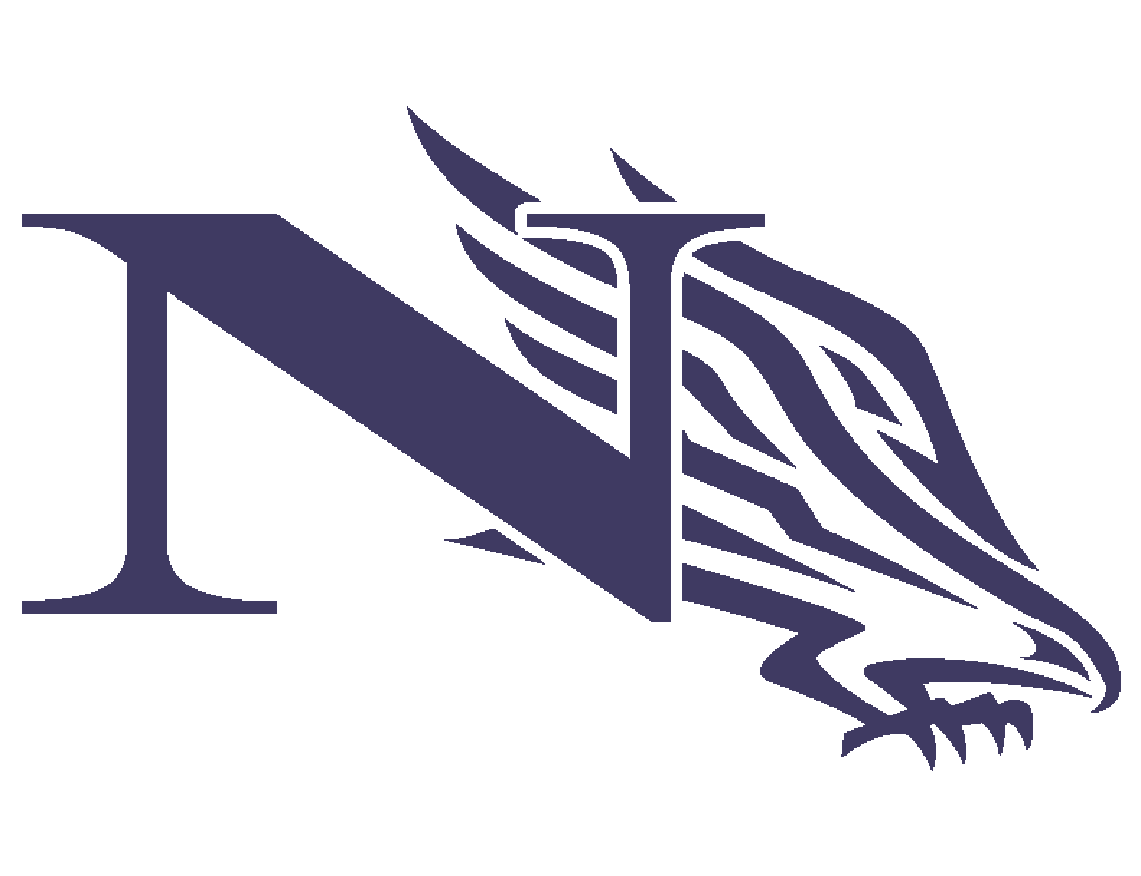 September 5, 20237:00 P.M. Media CenterIn Attendance:I	Meeting called to order 7:07 pm II. Approve May 1, 2023 MinutesMotion to approve: Janice CampagnaSeconded: Coach PoeMinutes approvedWe need to vote in our new Treasurer, Rob Bayer.All in attendance were in favor by show of hands, no nays. III. Treasurer reportWe are sitting at 323K, of that 170K is what is to be dispersed to team accountsPNL is how we are staying on budget; we set some pretty lofty goals for this year. Our new fiscal year started in July. Sponsor income is just over 47K, last year we did just under 40K. We’ve reintroduced all sports passes: we’ve sold 166 student/individual, 27 family packs and 19 booster memberships, for a total of 21k in ticket revenue.We’ve reupped our gametime-Nighthawk Radio and ads playing during the game, we may be purchasing a new device in the future to use for multiple games going on at one time.IV. New BusinessAD Cochran-We purchased a platform to schedule practices for every team called Schedule Star, with that we got an athletic website where everything pertaining to athletics can be found in 1 place; tickets, camps and clinics etc.Dragonfly is linked here too. Hall of Fame will go under alumni, ABC minutes will go under athletic. Calendar will have all practice schedules listed there; fall sports not using right now but winter and spring will be. You can also sign up to receive notifications for reminders and cancellations.-We are getting new window and door wraps in the next 2-3 weeks-we will be updating the records boards and banners-looking into having an indoor golf practice facility-getting gym painted in next year or 2-roll out Hall of Fame board this year, record boards will be moved into gym-effective 11/1, spiritwear will be under Athletics umbrella; all teams will have individual shops and will received 10% kickback from there; all done completely online and will be delivered to your house. We will have samples at most sporting events-lots of fall coaches have used Vertical Raise for fundraising this fall and it went very well-fall teams are visiting elementary schools every friday am, holding the door open and high fiving kids-student council will no longer be running Powder Puff, the ABC will run it. It is on 10/18 at 7:45 pm. All gate tickets sales will go to Backpack Ministries.Janice Campagna- 5K and 1 mile fun run coming up 10/8/23. We had 150 participate last year, would love for the sports teams to get involved, can register as a team, students are $20.V. President's ReportBaseball wall- still waiting on more quotes and looking into getting bricks donated. We will split this cost with Baseball teamTennis courts- we’ve had 1 company come back and say they can remedy situation- 2 courts per year over 3 years. Will take quote to GCS and see how much they will give.Track-no status change on track repairWe have to replace the sound system at Football stadium and will look into a video board as wellWinter sports meeting will be October 2 at 6pm in auditorium followed by our October ABC meeting at 7:30Nighthawk Night is April 13, 2024NESPYS May 18, 2024VI. Concessions ReportWe’ve added a hotspot and 2 square devices to outside concessions so people can use a credit card or their phone to pay. To date we’ve collected $2500 and those funds get transferred directly into our account, so we are not handling as much cash which is a good thing all around. We will use them for indoor concessions as well and looking to purchase 1 more square device. Vicki is working on posting all instructions for concessions. Pepsi invoices will come directly to ABC now and we will be putting in lockbox to keep the devices in the concessions stand.VII. Team UpdatesFootball- trip to New Bern was a success. Currently we are 0-3, but this young team is showing lots of growth and improvement. They represented Northern well on their trip.Cheer- we have a big team, 17 JV and 17 V, we are year round now with a competition season in December. Just finished our Bow Fundraiser and raised around 5-6K.W. Basketball- We started fall workouts today, tryouts will start 10/30-hopefully lots of support for this team, really a great group of girls.Softball- fall league starts monday, we play for 7 weeks against some local teams.M. Soccer- we had our 2nd annual little nighthawk camp with 89 participants K-8. We had 18 women’s soccer players and 24 men’s players as our counselors. We made 9K and split between both teams. We will be selling scarves and beanies this fall. Men’s team did an optional soccer camp in July. We had almost 60 boys tryout.Men’s Basketball Just started preseason this morning. Will look into jamborees and camps with Women’s team. I am learning a lot from Josh and I am really happy to be here. We participated in the NC State team camp over the summer, great way to build camaraderie and we played in many summer leagues as well.Women’s Golf Dan Harrington is new head coach, he came from the middle school. 1 match so far and came in 2nd against NW , we have a few no conference matches coming up this week. 11 girls total and we’ve been practicing 4 days a week. Swim- Just getting started, sent our first team email, strong returning class with lots of good freshman coming out too.We didn't lose too many seniors last year . Our biggest competition is Page and Grimsley. Practices start 10/30Baseball- We had our summer camp with 88 little ones. We start our fall workouts 3 days a week on 9/11 with first day of tryouts on 2/14/24IX. Motion to adjourn 8:21 pm  Next Meeting October 2, 2023 7:30 pm after Winter Sports meetingMotion: Barry FriedmanSecond: Julie JerseyAdjournedPresidentMatt WhittVice PresidentVice President of ConcessionsTreasurerRob BayerSecretaryFiorella DeLisaAthletic DirectorChase CochranCorporate Sponsorships (not on Board)TeamRepCoachFootballHeather WhittMen’s SoccerJanice CampagnaWomen’s SoccerCheerChristine SheridanCross Country/ Track/Indoor TrackVolleyballWomen’s TennisMen’s TennisWomen’s GolfJulie JerseyDan HarringtonMen’s BasketballBarry FriedmanMen’s GolfDan HarringtonWomen’s Basketball Coach EvansSwimmingMary Elizabeth CaldwellWrestlingBaseballPoeSoftballDorrellMen’s LacrosseWomen’s Lacrosse